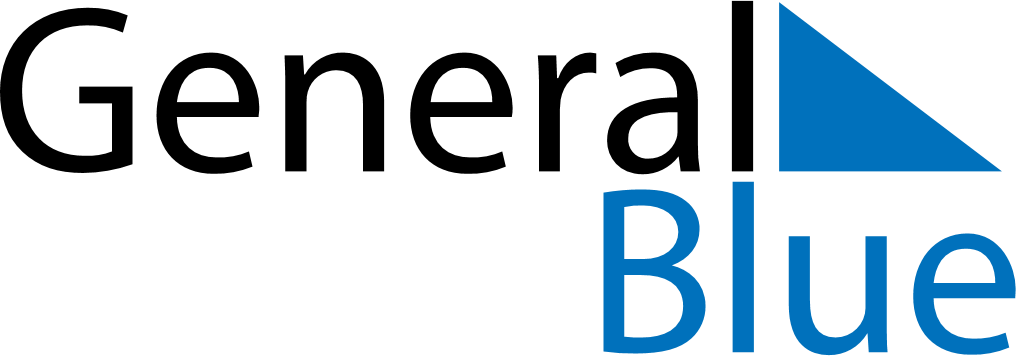 June 2024June 2024June 2024June 2024June 2024June 2024June 2024Dalian, Liaoning, ChinaDalian, Liaoning, ChinaDalian, Liaoning, ChinaDalian, Liaoning, ChinaDalian, Liaoning, ChinaDalian, Liaoning, ChinaDalian, Liaoning, ChinaSundayMondayMondayTuesdayWednesdayThursdayFridaySaturday1Sunrise: 4:30 AMSunset: 7:12 PMDaylight: 14 hours and 42 minutes.23345678Sunrise: 4:29 AMSunset: 7:13 PMDaylight: 14 hours and 43 minutes.Sunrise: 4:29 AMSunset: 7:14 PMDaylight: 14 hours and 44 minutes.Sunrise: 4:29 AMSunset: 7:14 PMDaylight: 14 hours and 44 minutes.Sunrise: 4:29 AMSunset: 7:14 PMDaylight: 14 hours and 45 minutes.Sunrise: 4:28 AMSunset: 7:15 PMDaylight: 14 hours and 46 minutes.Sunrise: 4:28 AMSunset: 7:16 PMDaylight: 14 hours and 47 minutes.Sunrise: 4:28 AMSunset: 7:16 PMDaylight: 14 hours and 48 minutes.Sunrise: 4:28 AMSunset: 7:17 PMDaylight: 14 hours and 49 minutes.910101112131415Sunrise: 4:27 AMSunset: 7:17 PMDaylight: 14 hours and 49 minutes.Sunrise: 4:27 AMSunset: 7:18 PMDaylight: 14 hours and 50 minutes.Sunrise: 4:27 AMSunset: 7:18 PMDaylight: 14 hours and 50 minutes.Sunrise: 4:27 AMSunset: 7:18 PMDaylight: 14 hours and 51 minutes.Sunrise: 4:27 AMSunset: 7:19 PMDaylight: 14 hours and 51 minutes.Sunrise: 4:27 AMSunset: 7:19 PMDaylight: 14 hours and 52 minutes.Sunrise: 4:27 AMSunset: 7:20 PMDaylight: 14 hours and 52 minutes.Sunrise: 4:27 AMSunset: 7:20 PMDaylight: 14 hours and 52 minutes.1617171819202122Sunrise: 4:27 AMSunset: 7:20 PMDaylight: 14 hours and 53 minutes.Sunrise: 4:27 AMSunset: 7:21 PMDaylight: 14 hours and 53 minutes.Sunrise: 4:27 AMSunset: 7:21 PMDaylight: 14 hours and 53 minutes.Sunrise: 4:27 AMSunset: 7:21 PMDaylight: 14 hours and 53 minutes.Sunrise: 4:28 AMSunset: 7:21 PMDaylight: 14 hours and 53 minutes.Sunrise: 4:28 AMSunset: 7:22 PMDaylight: 14 hours and 53 minutes.Sunrise: 4:28 AMSunset: 7:22 PMDaylight: 14 hours and 53 minutes.Sunrise: 4:28 AMSunset: 7:22 PMDaylight: 14 hours and 53 minutes.2324242526272829Sunrise: 4:28 AMSunset: 7:22 PMDaylight: 14 hours and 53 minutes.Sunrise: 4:29 AMSunset: 7:22 PMDaylight: 14 hours and 53 minutes.Sunrise: 4:29 AMSunset: 7:22 PMDaylight: 14 hours and 53 minutes.Sunrise: 4:29 AMSunset: 7:22 PMDaylight: 14 hours and 53 minutes.Sunrise: 4:29 AMSunset: 7:23 PMDaylight: 14 hours and 53 minutes.Sunrise: 4:30 AMSunset: 7:23 PMDaylight: 14 hours and 52 minutes.Sunrise: 4:30 AMSunset: 7:23 PMDaylight: 14 hours and 52 minutes.Sunrise: 4:31 AMSunset: 7:23 PMDaylight: 14 hours and 52 minutes.30Sunrise: 4:31 AMSunset: 7:23 PMDaylight: 14 hours and 51 minutes.